Муниципальное автономное дошкольное образовательное учреждение Городского округа «город Ирбит» Свердловской области «Детский сад №23» Воспитатель Милькова А.Д.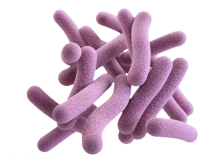 ЧТО ТАКОЕ ТУБЕРКУЛЁЗ? 	Туберкулез – это инфекционное заболевание, вызываемое микробактерией туберкулеза, которую еще называют палочкой Коха, по имени обнаружившего ее ученого. Туберкулез чаще всего поражает легкие, но  может развиваться и в других органах. 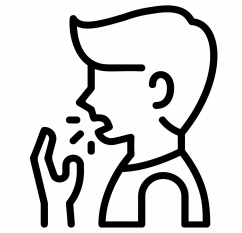 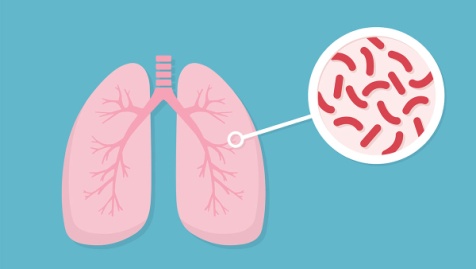 